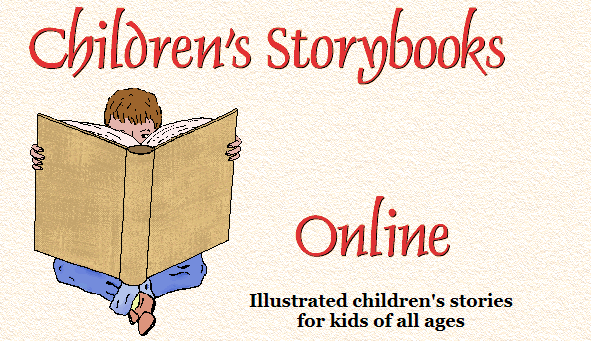 http://www.magickeys.com/books/index.html#books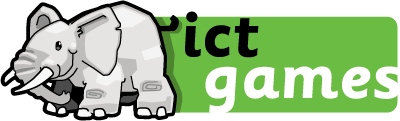 http://www.ictgames.com/index.html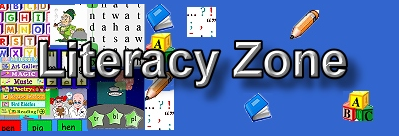 http://www.primaryhomeworkhelp.co.uk/literacy/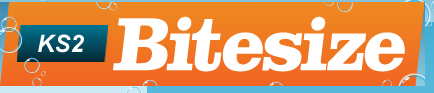 http://www.bbc.co.uk/bitesize/ks2/english/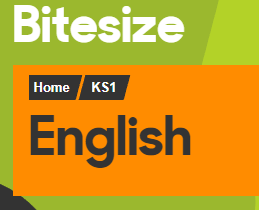 http://www.bbc.co.uk/education/subjects/zgkw2hv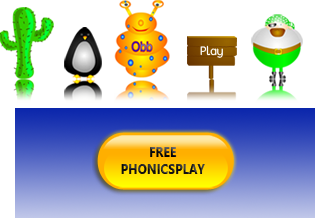 https://www.phonicsplay.co.uk/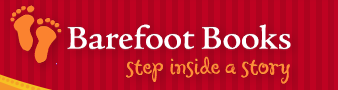 http://www.barefootbooks.com/kids/animated-videos/To help those children who are currently reluctant readers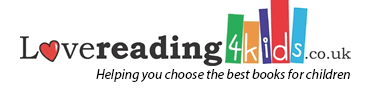 http://www.lovereading4kids.co.uk/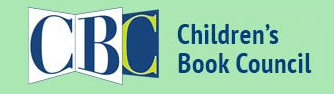 http://www.cbcbooks.org/